Jürgen GrässlinEinschüchtern zwecklos. Unermüdlich gegen Krieg und Gewalt– was ein Einzelner bewegen kann Paperback bei HEYNE, € 14,00 [D], € 14,40 [A], CHF 20,50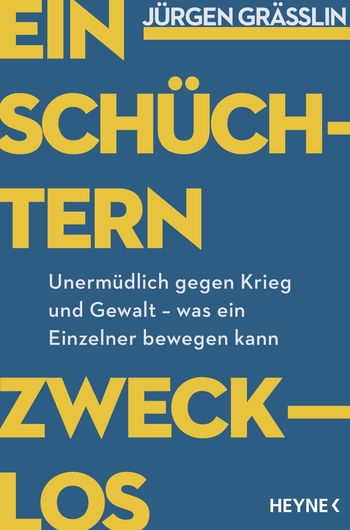 Wie kann man erreichen, dass sich Politik, Wirtschaft und Gesellschaft zum Besseren ändern? Was tut man, wenn man ein wichtiges Anliegen hat? Man wird aktiv – mit unbeirrbarer Entschlossenheit, allen Widerständen zum Trotz. Jürgen Grässlin ist Aktivist, Friedenskämpfer, Optimist – vor allem aber ein hartnäckiger Stachel im Fleisch der Rüstungsindustrie. Seit Jahrzehnten setzt er sich erfolgreich gegen den weltweiten Waffenhandel ein. Er begibt sich auf die Spur deutscher Rüstungsexporte in Krisen- und Kriegsgebieten, spricht mit Opfern, Tätern und politisch Verantwortlichen. Seine Mittel sind entlarvende Recherchen, gezielte Kampagnen, Demonstrationen und Gerichtsprozesse. Sein Lebenswerk und seine Erfolge sind Inspiration für alle, die etwas bewirken wollen, sei es für Menschenrechte, Gerechtigkeit, Umweltschutz oder den Frieden.ORIGINALAUSGABE Paperback , Klappenbroschur, 384 Seiten, 13,5 x 20,6 cm, ISBN: 978-3-453-60630-2Vita Jürgen GrässlinJürgen Grässlin zählt seit vielen Jahren zu den profiliertesten Rüstungsgegnern Deutschlands. Er ist Sprecher der Kampagne »Aktion Aufschrei – Stoppt den Waffenhandel!«, Bundessprecher der Deutschen Friedensgesellschaft – Vereinigte KriegsdienstgegnerInnen (DFG-VK), der Kritischen AktionärInnen Daimler und Heckler & Koch sowie Vorsitzender des RüstungsInformationsBüros (RIB e.V.). Als Autor verfasste er zahlreiche kritische Sachbücher über Rüstungsexporte sowie Militär- und Wirtschaftspolitik, darunter internationale Bestseller. Grässlin wurde mit zahlreichen Preisen geehrt, so auch mit dem »Aachener Friedenspreis«.Infos siehe https://www.penguinrandomhouse.de/Paperback/Einschuechtern-zwecklos/Juergen-Graesslin/Heyne/e602227.rhd und www.juergengraesslin.de 